_______________________________________________________________________________________Program PurposeThe APTA Centennial Scholars Program is designed to build a cadre of future association leaders at both the chapter/section/academy and national levels. Demonstrating APTA’s investment in the sustainability of the association as it begins its next 100 years, the program will support our collective quest for a diverse and prepared leadership pool.The 12-month program will run throughout 2021 with a goal of engaging 100 scholars, including the goal of at least one scholar sponsored by each of APTA’s chapters, sections, and academies. The curriculum will cover association leadership and management topics and be delivered through three face-to-face meetings and regularly scheduled virtual learning experiences. Additionally, scholars will work directly with their sponsoring chapter/section/academy to design and complete a capstone project that addresses an existing need as determined by the sponsor. Scholars will also benefit from the guidance of Centennial Scholar mentors who will work directly with the scholars in small groups to support the completion of their projects.Application Deadline - August 15, 2020 at 11:59 pmExpected Selection Notification Date - August 22, 2020Eligibility and Application RequirementsBe a current PT, PTA, or Student Member of APTA at the time of application and throughout the 2021 Centennial year. Be available to attend three in-person events [expenses paid by the sponsoring chapter/section/academy] and regularly scheduled virtual meetings. The in-person events are currently scheduled for:January 16, 2021, New York, NYApril 2021 [exact date TBD] in Alexandria, VASeptember 12, 2021 in Washington, D.C.Commit to developing and completing a capstone project in collaboration with the sponsoring chapter/section/academy, which may extend beyond 2021.Submit a completed application by the application deadline to info@nmapta.org. Required Application MaterialsCompleted application.Resume or CV detailing educational, professional, and volunteer service experience.One letter of recommendation from an individual familiar with your potential for future professional leadership and your ability successfully complete a capstone project for your component.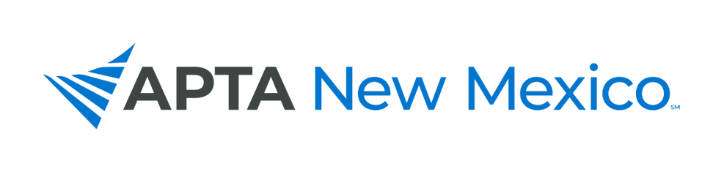 APTA Centennial ScholarS PROGRAM ApplicationYour Name and Title:
Additional Titles and Credentials:Why are you applying to the Centennial Scholars Program? 
What specific skills and strengths do you bring to the program that will serve APTA New Mexico and the profession?What do you value most as an APTA member?
Centennial Scholars Program Application 